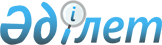 Алматы қаласы әкімдігінің 2019 жылғы 14 қарашадағы № 4/616 "Алматы қаласының әлеуметтік маңызы бар азық-түлік тауарларына бағаларды тұрақтандыру тетіктерін іске асыру қағидаларын бекіту туралы" қаулысының күші жойылды деп тану туралыАлматы қаласы әкімдігінің 2022 жылғы 15 тамыздағы № 3/393 қаулысы. Қазақстан Республикасының Әділет министрлігінде 2022 жылғы 15 тамызда № 29124 болып тіркелді.
      "Құқықтық актілер туралы" Қазақстан Республикасының Заңына сәйкес, Алматы қаласының әкімдігі ҚАУЛЫ ЕТЕДІ:
      1. Алматы қаласы әкімдігінің 2019 жылғы 14 қарашадағы № 2/260 "Алматы қаласының әлеуметтік маңызы бар азық-түлік тауарларына бағаларды тұрақтандыру тетіктерін іске асыру қағидаларын бекіту туралы" (нормативтік құқықтық актілерді мемлекеттік тіркеу тізілімінде № 1597 болып тіркелген) қаулысының күші жойылды деп танылсын.
      2. Осы қаулының орындалуын бақылау Алматы қаласы әкімінің орынбасарына жүктелсін.
      3. Осы қаулы алғашқы ресми жарияланған күнінен кейін күнтізбелік он күн өткен соң қолданысқа енгізіледі.
					© 2012. Қазақстан Республикасы Әділет министрлігінің «Қазақстан Республикасының Заңнама және құқықтық ақпарат институты» ШЖҚ РМК
				
      Алматы қаласының әкімі

Е. Досаев
